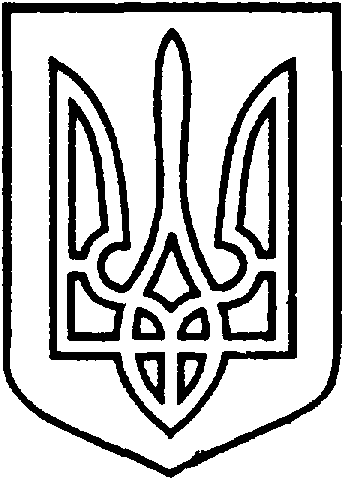 УКРАЇНАВІЙСЬКОВО-ЦИВІЛЬНААДМІНІСТРАЦІЯМІСТАСЄВЄРОДОНЕЦЬКЛУГАНСЬКОЇОБЛАСТІРОЗПОРЯДЖЕННЯКЕРІВНИКА ВІЙСЬКОВО-ЦИВІЛЬНОЇ  АДМІНІСТРАЦІЇЛуганська обл., м. Сєвєродонецьк,бульвар Дружби Народів, 32« 03 » лютого2021  року                                                                       №209Про доповнення переліку другого типу об’єктів нерухомого майна територіальної громади міста Сєвєродонецька Луганської області,що підлягають передачі в оренду у 2020-2021 роках, який затверджений розпорядженням керівника військово-цивільної адміністрації від 09.09.2020 №348Керуючись частиноюпершою ст. 1, частиноюдванадцятою ст. 3, 
п. 12  частинипершої ст. 4, п. 8 частинитретьої ст. 6 Закону України «Про військово-цивільні адміністрації»,Законом України «Про оренду державного та комунального майна»,постановою Кабінету Міністрів України «Деякі питання оренди державного та комунального майна» від 03.06.2020 № 483, з метою здійснення заходів з передачі в оренду комунального майна територіальної громади м. Сєвєродонецька Луганської обл.,ЗОБОВ’ЯЗУЮ:Доповнити перелік другого типу обєктів нерухомого майна територіальної громади м. Сєвєродонецька  Луганської обл., що підлягають передачі в оренду у 2020-2021 роках,затверджений розпорядженням керівника військово-цивільної адміністрації від 09.09.2020 № 348, наступнимиоб’єктами нерухомого майна:   2. Фонду комунального майна Військово-цивільної адміністрації міста Сєвєродонецьк Луганської області- балансоутримувачу комунального майна вжити заходи щодопередачі об’єктів, вказаних у п.1 цього розпорядження, відповідно до вимог чинного законодавства України про оренду. 3.	Дане розпорядження підлягає оприлюдненню. 4.	Контроль за виконанням цього розпорядження покласти на в.о. заступника керівника військово-цивільної адміністрації міста Сєвєродонецьк Луганської області Максима ЧЕРЕВКА.Керівниквійськово-цивільної адміністрації                              Олександр СТРЮК № з/пНаймену-вання обєктуНаймену-вання обєктуІнв.№Адреса розташуванняХарактеристикаПлоща кв.мЦільове використанняБалансоутримувач – Фонд комунального майна Військово-цивільної адміністрації міста Сєвєродонецьк Луганської областіБалансоутримувач – Фонд комунального майна Військово-цивільної адміністрації міста Сєвєродонецьк Луганської областіБалансоутримувач – Фонд комунального майна Військово-цивільної адміністрації міста Сєвєродонецьк Луганської областіБалансоутримувач – Фонд комунального майна Військово-цивільної адміністрації міста Сєвєродонецьк Луганської областіБалансоутримувач – Фонд комунального майна Військово-цивільної адміністрації міста Сєвєродонецьк Луганської областіБалансоутримувач – Фонд комунального майна Військово-цивільної адміністрації міста Сєвєродонецьк Луганської областіБалансоутримувач – Фонд комунального майна Військово-цивільної адміністрації міста Сєвєродонецьк Луганської областіБалансоутримувач – Фонд комунального майна Військово-цивільної адміністрації міста Сєвєродонецьк Луганської області1Нежитлове приміщення101300199/45101300199/45Бульвар Дружби Народів, 32ам. СєвєродонецькПриміщення на 3 поверсі  адміністративної нежилої будівлі  з електрозабезпеченням, водопостачанням та  централізованим опаленням35,0Розміщення  закладу освіти2Нежитлове приміщення101300199/39101300199/39Бульвар Дружби Народів, 32ам. СєвєродонецькПриміщення  на 3 поверсі  адміністративної нежилої будівлі  з електрозабезпеченням, водопостачанням та  централізованим опаленням 67,17Розміщення  бюджетної організації